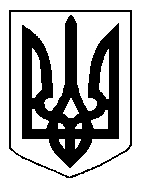 БІЛОЦЕРКІВСЬКА МІСЬКА РАДА	КИЇВСЬКОЇ ОБЛАСТІ	Р І Ш Е Н Н Я
від 15 травня 2020 року                                                                        № 5356-96-VII
Про розгляд заяви щодо затвердження технічної документації із землеустрою  щодо встановлення (відновлення) меж земельної ділянки  в натурі  (на місцевості) та передачу земельної ділянки комунальної власності в оренду фізичній особі – підприємцюВахній Тетяні ОлександрівніРозглянувши звернення постійної комісії з питань земельних відносин та земельного кадастру, планування території, будівництва, архітектури, охорони пам’яток, історичного середовища та благоустрою до міського голови від 10 квітня 2020 №96/02-17, протокол постійної комісії з питань  земельних відносин та земельного кадастру, планування території, будівництва, архітектури, охорони пам’яток, історичного середовища та благоустрою від 25 лютого 2020 року №207,  заяву  фізичної особи – підприємця Вахній Тетяни Олександрівни від 16 грудня 2019 року №6463, технічну документацію із землеустрою щодо встановлення (відновлення) меж земельної ділянки в натурі (на місцевості), відповідно до ст.ст. 12, 79-1, 93, 122, 123, 125, 126, ч. 14 ст. 186  Земельного кодексу України, ч. 5 ст. 16 Закону України «Про Державний земельний кадастр»,  Закону України «Про оренду землі», ст. 24 Закону України «Про регулювання містобудівної діяльності»,  п. 34 ч. 1 ст. 26 Закону України «Про місцеве самоврядування в Україні», ст. 55 Закону України «Про землеустрій», Інструкції про встановлення (відновлення) меж земельних ділянок в натурі (на місцевості) та їх закріплення межовими знаками затвердженої Наказом Державного комітету України із земельних ресурсів від 18 травня 2010 року за №376, міська рада вирішила:1.Відмовити в затвердженні технічної документації із землеустрою щодо встановлення (відновлення) меж земельної ділянки в натурі (на місцевості) та в передачі земельної ділянки комунальної власності в оренду фізичній особі – підприємцю Вахній Тетяні Олександрівні з цільовим призначенням 03.07 Для будівництва та обслуговування будівель торгівлі (вид використання – для експлуатації та обслуговування об’єктів торгівлі -  нежитлове приміщення в нежитловій будівлі літера «А») за адресою: бульвар Олександрійський, 59 приміщення 2, площею 0,1285 га (з них: землі під громадською забудовою – 0,1285 га)  за рахунок земель населеного пункту м. Біла Церква, кадастровий номер: 3210300000:03:014:0108 враховуючи протокол постійної комісії з питань  земельних відносин та земельного кадастру, планування території, будівництва, архітектури, охорони пам’яток, історичного середовища та благоустрою від 25 лютого 2020 року №2072. Управлінню регулювання земельних відносин Білоцерківської міської ради підготувати та винести на розгляд сесії міської ради рішення про розроблення технічної документації  із землеустрою  щодо поділу земельної ділянки комунальної власності з кадастровим номером 3210300000:03:014:0108  на дві окремі земельні ділянки з метою підготовки лоту до проведення земельних торгів у формі аукціону.   3. Управлінню самоврядного контролю Білоцерківської міської ради вжити заходів (в тому числі провести судово-претензійну роботу) щодо стягнення заборгованості за користування даною земельною ділянкою.24.Контроль за виконанням цього рішення покласти на постійну комісію з питань земельних відносин та земельного кадастру, планування території, будівництва, архітектури, охорони пам’яток, історичного середовища та благоустрою.Міський голова             	                                                                     Геннадій ДИКИЙ